Семейный центр помощи и профилактики 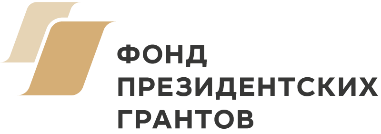 кризисных ситуаций "Покров"Здравствуйте, уважаемый анкетируемый!Просим Вас ответить на ряд вопросов по теме: «Решение актуальных проблем семей с детьми, попавших в трудную жизненную ситуацию».Для нас нет хороших и плохих ответов, главное - Ваша искренность. Ваши ответы помогут понять, какие проблемы существуют у женщин нашего региона, попавших в трудную жизненную ситуацию, каким образом принять решение в сложившейся ситуации.Подписывать анкету не нужно. Заранее благодарим Вас за сотрудничество!С уважением, региональная общественная организация«Союз православных женщин Камчатки»1. Считаете ли Вы, что насилие является трудной жизненной ситуацией? 1) да 2) нет2. Если да, то кто, на Ваш взгляд, чаще всего становится жертвой жестокого обращения? 1) дети 2) мужчины 3) женщины 3. Как Вы считаете, существует ли в нашем обществе проблема жестокого обращения с женщинами в семье, а также с детьми? 1) да 2) нет4. На Ваш взгляд, какой вид насилия чаще встречается? 1) психологическое,2) физическое3) экономическое (лишение денег на личные расходы) 5. Как Вы думаете, должна ли женщина, попавшая в трудную жизненную ситуацию, обратиться к специалистам?1) да 2) нет 6. Как, по-Вашему, должна поступить беременная женщина (в том числе несовершеннолетняя) в случае трудной жизненной ситуации?1) сделать аборт 2) обратиться в Кризисный центр, где окажут комплексную помощь будущей матери и её ребёнку. 7. Сталкивались ли Вы в своей жизни, жизни Ваших знакомых, друзей, родственников со случаями насилия (рукоприкладства) по отношению к женщине в семье? 1) да2) нет 8. Обращались ли Вы или известные Вам люди (родственники, близкие, знакомые), попавшие в трудную жизненную ситуацию, к специалистам?1) да 2) нет 9. К кому конкретно обращались Вы или родственники, попавшие в трудную жизненную ситуацию?1) в полицию, прокуратуру,2) в администрацию, 3) в профсоюзную организацию по месту работы, 3) к социальным работникам,4) по телефону доверия 5)к родственникам, друзьям 6) в медицинское учреждение 10. Как вы считаете, необходима ли комплексная помощь женщинам, попавшим в трудную жизненную ситуацию?1) да 2) нет 11. На Ваш взгляд, достаточно ли информированы женщины о службах, которые могут помочь в решении проблем? 1) да 2) нет 12. Как Вы считаете, необходимо ли создать единый центр, в котором будут решаться проблемы женщин комплексно? 1) да 2) нет Спасибо за участие в опросе!г. Петропавловск-Камчатский, 4 км, ул. Владивостокская, 18/4 Телефоны доверия: +7(415-2)410289, +7-909-834-9231, +7-909-830-3145Проект «Семейный центр помощи и профилактики кризисных ситуаций "Покров" реализуется с использованием гранта Президента Российской Федерации на развитие гражданского общества, предоставленного Фондом президентских грантов